PENTRU OASE MAI PUTERNICE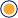 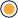 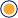 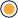 Aflați dacă aveți oricare dintre acești factori comuni de risc: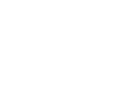 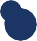 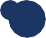 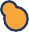 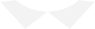 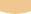 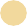 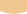 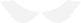 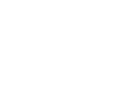 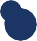 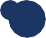 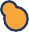 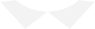 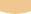 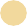 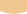 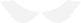 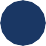 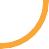 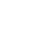 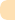 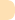 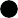 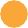 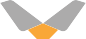 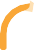 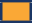 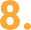 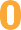 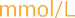 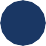 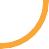 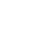 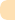 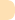 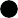 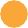 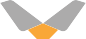 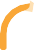 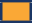 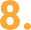 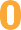 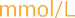 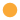 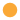 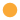 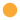 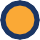 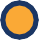 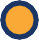 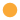 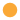 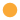 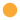 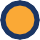 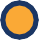 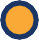 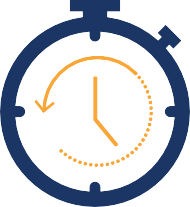 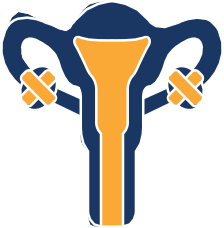 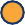 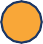 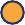 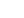 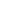 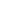 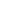 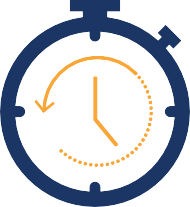 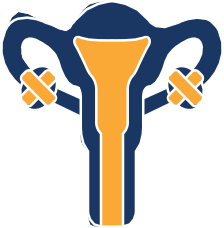 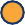 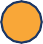 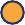 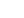 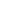 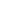 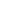 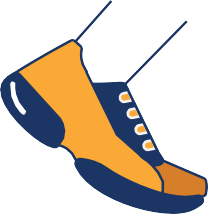 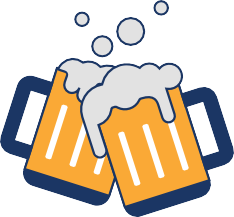 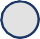 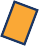 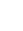 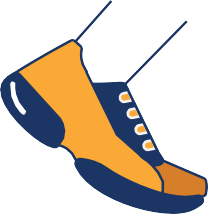 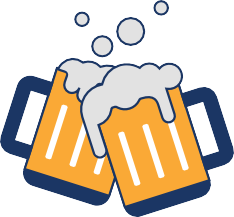 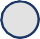 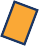 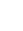 Nu lăsați osteoporoza să vă afecteze!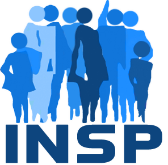 Dacă sunteți expuși la aceste riscuri, vorbiți cu medicul dumneavoastră!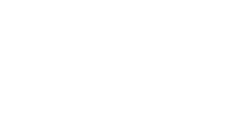 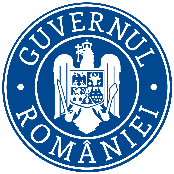 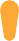 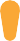 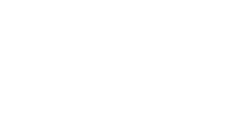 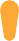 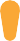 